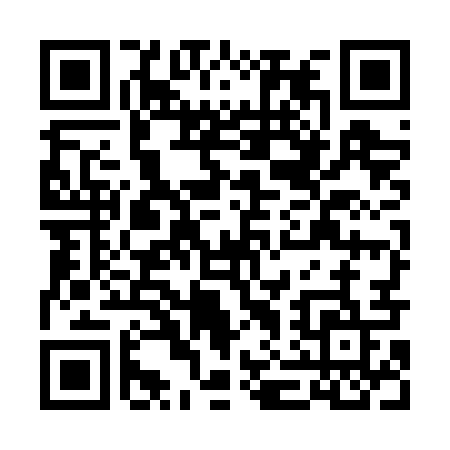 Prayer times for Charbice Gorne, PolandMon 1 Apr 2024 - Tue 30 Apr 2024High Latitude Method: Angle Based RulePrayer Calculation Method: Muslim World LeagueAsar Calculation Method: HanafiPrayer times provided by https://www.salahtimes.comDateDayFajrSunriseDhuhrAsrMaghribIsha1Mon4:186:1812:475:147:189:102Tue4:156:1512:475:157:199:123Wed4:126:1312:475:177:219:144Thu4:096:1112:465:187:239:175Fri4:076:0912:465:197:249:196Sat4:046:0612:465:207:269:217Sun4:016:0412:465:217:289:248Mon3:586:0212:455:237:309:269Tue3:556:0012:455:247:319:2810Wed3:525:5712:455:257:339:3111Thu3:495:5512:445:267:359:3312Fri3:455:5312:445:277:369:3613Sat3:425:5112:445:297:389:3814Sun3:395:4912:445:307:409:4115Mon3:365:4612:435:317:419:4316Tue3:335:4412:435:327:439:4617Wed3:305:4212:435:337:459:4818Thu3:275:4012:435:347:469:5119Fri3:235:3812:435:357:489:5420Sat3:205:3612:425:367:509:5621Sun3:175:3412:425:377:529:5922Mon3:135:3212:425:397:5310:0223Tue3:105:3012:425:407:5510:0524Wed3:075:2712:425:417:5710:0825Thu3:035:2512:415:427:5810:1126Fri3:005:2312:415:438:0010:1427Sat2:565:2112:415:448:0210:1728Sun2:535:1912:415:458:0310:2029Mon2:495:1812:415:468:0510:2330Tue2:465:1612:415:478:0710:26